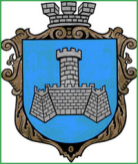 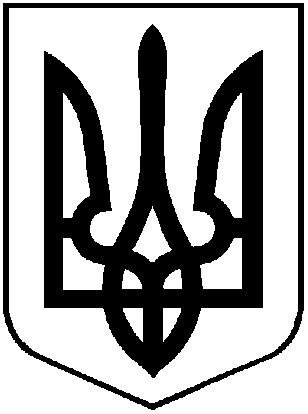 УКРАЇНАХМІЛЬНИЦЬКА МІСЬКА РАДАВІННИЦЬКОЇ ОБЛАСТІВиконавчий комітетР І Ш Е Н Н Явід 21.11. 2019р.                                                                                              №451 Враховуючи лист КП «Хмільниккомунсервіс» від 12.11.2019р №433, відповідно до вимог Закону України «Про благоустрій населених пунктів»,  керуючись ст. 31, 59  Закону України “Про місцеве самоврядування в Україні”, виконком Хмільницької міської радиВ И Р І Ш И В:1. Внести зміни до рішення виконавчого комітету міської ради від 10.04.2019р. №143  «Про затвердження переліку доріг вулиць міста для проведення поточного (ямкового) ремонту у 2019 році, передбаченого Програмою утримання дорожнього господарства  Хмільницької міської об’єднаної територіальної громади на 2018-2020 рр.» (зі змінами) доповнивши додаток до рішення, яким затверджено Перелік доріг вулиць міста Хмільника, на яких буде проводитись поточний (ямковий) ремонт в 2019 році:- вул. Соборності (від проспекту Свободи до відділення №2 Нової Пошти).2. Встановити, що  сума коштів на виконання робіт з поточного (ямкового)              ремонту зазначених об’єктів передбачається бюджетним розписом на 2019 рік. 3. Визначити замовником виготовлення кошторисної документації і виконавцем робіт по поточному ремонту вулично-дорожньої мережі міста Хмільника КП «Хмільниккомунсервіс». 4. Загальному відділу міської ради (Прокопович О.Д.) відобразити відповідні зміни в оригіналі рішення виконавчого комітету міської ради від 10.04.2019р. №143  «Про затвердження переліку доріг вулиць міста для проведення поточного (ямкового) ремонту у 2019 році, передбаченого Програмою утримання дорожнього господарства Хмільницької міської об’єднаної територіальної громади на 2018-2020 рр.».5. Контроль за виконанням цього  рішення покласти на заступника міського голови з  питань діяльності виконавчих органів міської ради   В.М. Загіку.Міський голова                                                                                 С.Б. РедчикПро внесення змін до рішення виконавчого комітету міськоїради від 10.04.2019р. №143 «Про затвердження переліку дорігвулиць міста для проведенняпоточного (ямкового) ремонту у 2019 році, передбаченого Програмою утримання дорожнього господарства  Хмільницької міської об’єднаної територіальної громади на 2018-2020 рр. » (зі змінами) 